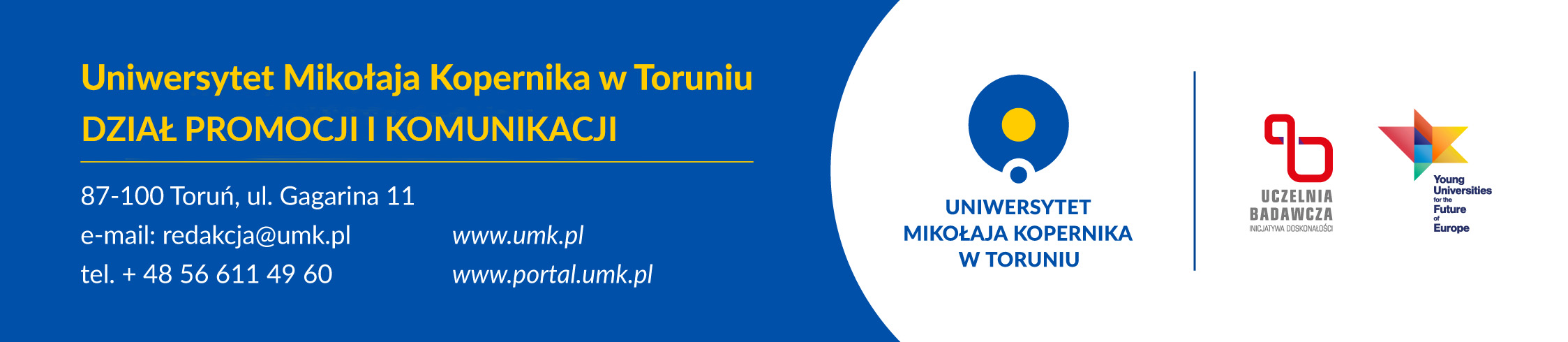 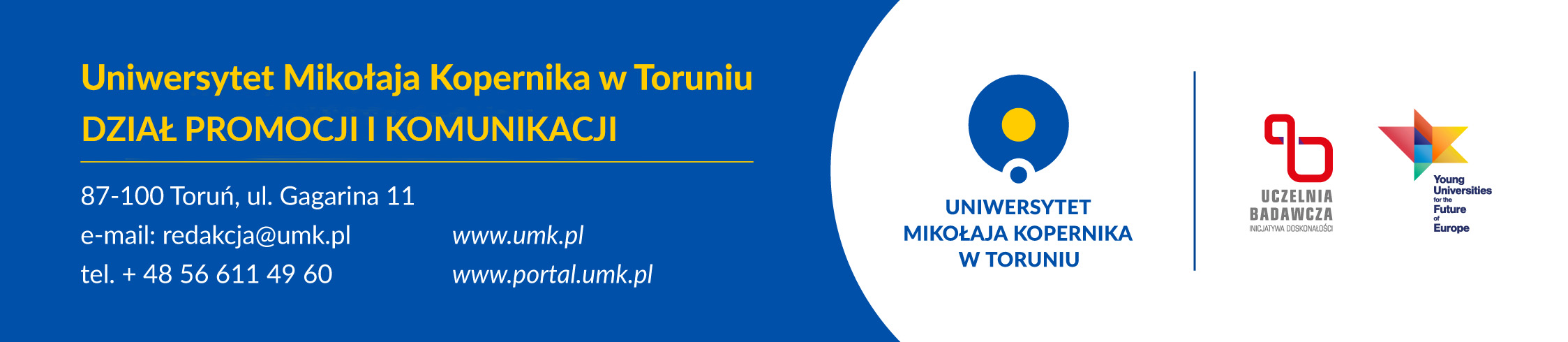 Filmy o projektach laureatówDr hab. Piotr Wcisło, prof. UMK: https://youtu.be/9LONQFLuvdsDr hab. Katharina Boguslawski, prof. UMK: https://www.youtube.com/watch?v=trDeQcsws0s